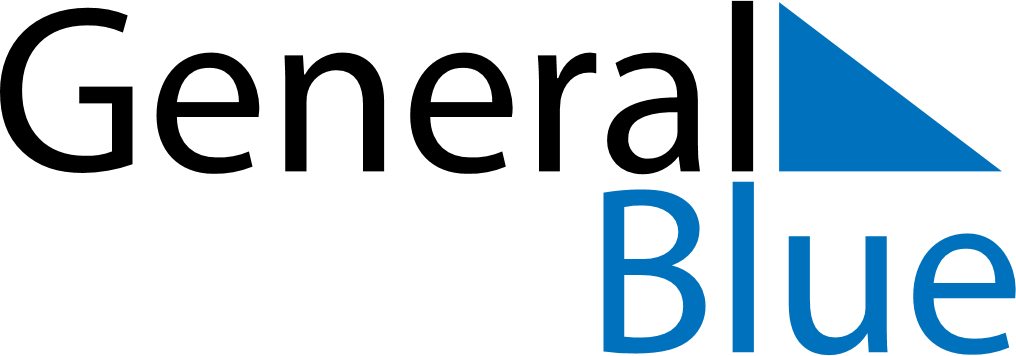 April 2024April 2024April 2024April 2024April 2024April 2024Yloejaervi, Pirkanmaa, FinlandYloejaervi, Pirkanmaa, FinlandYloejaervi, Pirkanmaa, FinlandYloejaervi, Pirkanmaa, FinlandYloejaervi, Pirkanmaa, FinlandYloejaervi, Pirkanmaa, FinlandSunday Monday Tuesday Wednesday Thursday Friday Saturday 1 2 3 4 5 6 Sunrise: 6:47 AM Sunset: 8:11 PM Daylight: 13 hours and 23 minutes. Sunrise: 6:44 AM Sunset: 8:13 PM Daylight: 13 hours and 29 minutes. Sunrise: 6:41 AM Sunset: 8:16 PM Daylight: 13 hours and 34 minutes. Sunrise: 6:38 AM Sunset: 8:18 PM Daylight: 13 hours and 40 minutes. Sunrise: 6:34 AM Sunset: 8:21 PM Daylight: 13 hours and 46 minutes. Sunrise: 6:31 AM Sunset: 8:24 PM Daylight: 13 hours and 52 minutes. 7 8 9 10 11 12 13 Sunrise: 6:28 AM Sunset: 8:26 PM Daylight: 13 hours and 58 minutes. Sunrise: 6:25 AM Sunset: 8:29 PM Daylight: 14 hours and 4 minutes. Sunrise: 6:22 AM Sunset: 8:32 PM Daylight: 14 hours and 9 minutes. Sunrise: 6:19 AM Sunset: 8:34 PM Daylight: 14 hours and 15 minutes. Sunrise: 6:15 AM Sunset: 8:37 PM Daylight: 14 hours and 21 minutes. Sunrise: 6:12 AM Sunset: 8:40 PM Daylight: 14 hours and 27 minutes. Sunrise: 6:09 AM Sunset: 8:42 PM Daylight: 14 hours and 33 minutes. 14 15 16 17 18 19 20 Sunrise: 6:06 AM Sunset: 8:45 PM Daylight: 14 hours and 39 minutes. Sunrise: 6:03 AM Sunset: 8:48 PM Daylight: 14 hours and 44 minutes. Sunrise: 6:00 AM Sunset: 8:50 PM Daylight: 14 hours and 50 minutes. Sunrise: 5:56 AM Sunset: 8:53 PM Daylight: 14 hours and 56 minutes. Sunrise: 5:53 AM Sunset: 8:56 PM Daylight: 15 hours and 2 minutes. Sunrise: 5:50 AM Sunset: 8:58 PM Daylight: 15 hours and 8 minutes. Sunrise: 5:47 AM Sunset: 9:01 PM Daylight: 15 hours and 13 minutes. 21 22 23 24 25 26 27 Sunrise: 5:44 AM Sunset: 9:04 PM Daylight: 15 hours and 19 minutes. Sunrise: 5:41 AM Sunset: 9:06 PM Daylight: 15 hours and 25 minutes. Sunrise: 5:38 AM Sunset: 9:09 PM Daylight: 15 hours and 31 minutes. Sunrise: 5:35 AM Sunset: 9:12 PM Daylight: 15 hours and 37 minutes. Sunrise: 5:32 AM Sunset: 9:14 PM Daylight: 15 hours and 42 minutes. Sunrise: 5:29 AM Sunset: 9:17 PM Daylight: 15 hours and 48 minutes. Sunrise: 5:26 AM Sunset: 9:20 PM Daylight: 15 hours and 54 minutes. 28 29 30 Sunrise: 5:23 AM Sunset: 9:23 PM Daylight: 16 hours and 0 minutes. Sunrise: 5:20 AM Sunset: 9:25 PM Daylight: 16 hours and 5 minutes. Sunrise: 5:17 AM Sunset: 9:28 PM Daylight: 16 hours and 11 minutes. 